Kingman Area Chamber of Commerce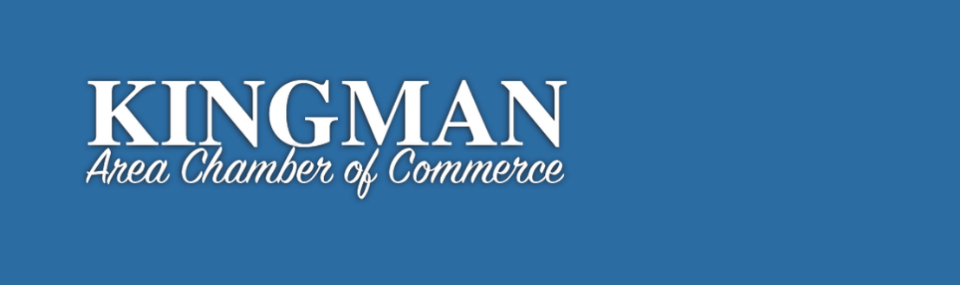 Community Leadership ScholarshipScholarship Information: The award will be a scholarship to students in Kingman County pursuing a secondary education after high school. Recipients will be chosen by the Kingman Area Chamber of Commerce board of directors. The KACC board of directors will award 2 recipients in the amount of $250.00 each. This award is open to students enrolled in any school and/or educational institute within Kingman County. The deadline to apply for this scholarship is April 15th, 2024. Completed applications must be turned in to school counselor, then each counselor will need to have it to the Chamber of Commerce by the deadline. The recipient chosen to receive the scholarship will be contacted shortly after deadline. Criteria:Must be a degree seeking student or a professional development student.Essays must be typed on a separate page, double-spaced, providing a detailed explanation of each question. Answers will be judged on grammar, spelling, punctuation, and clarity of composition.Each response must have a minimum of 50 words, but no more than 1 page.Award recipients are limited to one scholarship per academic year.Scholarships will be awarded to students who may or may not have financial need.Name: ______________________________________________________________________________________Address: ____________________________________________________________________________________Phone Number: _______________________________  Pursuing Major: _________________________________Anticipated School/College: _____________________________________________________________________Plans After Education: _____________________________________________________________________________________________________________________________________________________________________Essay Questions: Describe a meaningful volunteer experience. What did it teach you?What does leadership mean to you?  Describe areas of your life where you demonstrated leadership and overcame obstacles either through your school, social, or family life.How have you made a difference in your community?What does it mean to be a good student on the field, in the classroom, and in the community?How do you plan to continue to volunteer and/or offer community service in the future after graduation?Have you volunteered during a Chamber hosted event (i.e. Spring Fling, Fall Fest, 4th of July, or Christmas Parade Day)? If so, what did your experience teach you about community?Thank you and good luck!